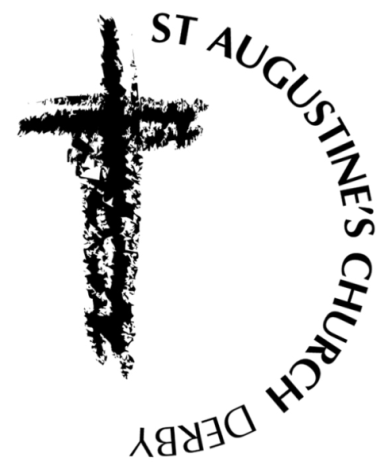 At Today’s 10 am  service:Collect:God, who in generous mercy sent the Holy Spirit upon your Church in the burning fire of your love: grant that your people may be fervent in the fellowship of the gospel that, always abiding in you, they may be found steadfast in faith and active in service; through Jesus Christ your Son our Lord, who is alive and reigns with you, in the unity of the Holy Spirit, one God, now and for ever.Post Communion:Keep, O Lord, your Church, with your perpetual mercy; and, because without you our human frailty cannot but fall, keep us ever by your help from all things hurtful, and lead us to all things profitable to our salvation; Jesus Christ our Lord.   Ministry Team:Team Rector: Revd Andy Ward T: 760846 / M: 07860 418915rector.walbrook@gmail.comSt Thomas’ Community Minister  [Team Vicar]: Revd Dr Simon CartwrightT: 762573;  revscartwright@gmail.comCurate:  Revd Sarah WatsonT: 07935 602216;  curate.walbrook@gmail.com Reader [Lay Minister]: Ms Louisa Wass Griffiths	 M:  07968 624382; l.wass@btinternet.comOperations Manager: Mrs Sonia Robinson M: 07812 537015.    Office contact details belowAt Today’s 10 am  service:Collect:God, who in generous mercy sent the Holy Spirit upon your Church in the burning fire of your love: grant that your people may be fervent in the fellowship of the gospel that, always abiding in you, they may be found steadfast in faith and active in service; through Jesus Christ your Son our Lord, who is alive and reigns with you, in the unity of the Holy Spirit, one God, now and for ever.Post Communion:Keep, O Lord, your Church, with your perpetual mercy; and, because without you our human frailty cannot but fall, keep us ever by your help from all things hurtful, and lead us to all things profitable to our salvation; Jesus Christ our Lord.   FinanceAt St. Augustine’s we do not pass round an offertory plate during services.  Instead a plate is provided in the welcome area for those who would like to make donations.  Please bear in mind that the work & upkeep of this church are funded entirely by the giving of the regular congregation & donations.  If you would like to give regularly by Parish Giving Scheme or by other ways, please contact Sonia Robinson, Operations Manager, on 270837 or email office@staugustinesderby.org.  Thank you. SafeguardingWe have a Safeguarding Policy in place which is available to view on request.  For details of what to do if you have a concern, see the procedure displayed on the notice boards.Contact: Pat Geary. Tel: 07518 142 346Parish Office  Normal Opening Hours: Monday to Thursday: 9am-2pm; Fridays: closed.St Augustine’s ChurchUpper Dale Road Derby DE23 8BPTel 270837email: office@staugustinesderby.orgOperations Manager: Sonia RobinsonPlease send items for next week’s info sheet to Sonia no later than Weds 12 Sept.Hymns and songs:To be announcedReadings:James 2: 1-10,14-17Mark 7:24-endFinanceAt St. Augustine’s we do not pass round an offertory plate during services.  Instead a plate is provided in the welcome area for those who would like to make donations.  Please bear in mind that the work & upkeep of this church are funded entirely by the giving of the regular congregation & donations.  If you would like to give regularly by Parish Giving Scheme or by other ways, please contact Sonia Robinson, Operations Manager, on 270837 or email office@staugustinesderby.org.  Thank you. SafeguardingWe have a Safeguarding Policy in place which is available to view on request.  For details of what to do if you have a concern, see the procedure displayed on the notice boards.Contact: Pat Geary. Tel: 07518 142 346Parish Office  Normal Opening Hours: Monday to Thursday: 9am-2pm; Fridays: closed.St Augustine’s ChurchUpper Dale Road Derby DE23 8BPTel 270837email: office@staugustinesderby.orgOperations Manager: Sonia RobinsonPlease send items for next week’s info sheet to Sonia no later than Weds 12 Sept.find us on facebook: 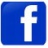 St Augustine’s Church Derby https://www.facebook.com/groups/113262952065247/  St Thomas Derby: Journeying Togetherhttps://www.facebook.com/StThomasDerby/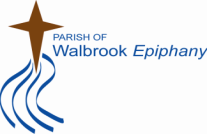 FinanceAt St. Augustine’s we do not pass round an offertory plate during services.  Instead a plate is provided in the welcome area for those who would like to make donations.  Please bear in mind that the work & upkeep of this church are funded entirely by the giving of the regular congregation & donations.  If you would like to give regularly by Parish Giving Scheme or by other ways, please contact Sonia Robinson, Operations Manager, on 270837 or email office@staugustinesderby.org.  Thank you. SafeguardingWe have a Safeguarding Policy in place which is available to view on request.  For details of what to do if you have a concern, see the procedure displayed on the notice boards.Contact: Pat Geary. Tel: 07518 142 346Parish Office  Normal Opening Hours: Monday to Thursday: 9am-2pm; Fridays: closed.St Augustine’s ChurchUpper Dale Road Derby DE23 8BPTel 270837email: office@staugustinesderby.orgOperations Manager: Sonia RobinsonPlease send items for next week’s info sheet to Sonia no later than Weds 12 Sept.St. Augustine’s Church is part of the Parish of Walbrook Epiphany    incorporating the districts of St. Augustine, St. Chad, St. James and St. ThomasSt. Augustine’s Church is part of the Parish of Walbrook Epiphany    incorporating the districts of St. Augustine, St. Chad, St. James and St. ThomasPCC Plus - Away Day On Saturday 20th October the PCC is having an away day which is also open to anyone from our two hubs who would like to join in.  The purpose of the day is to pick up from the Parish Weekend where we thought about what makes for a healthy church and where we began to identify areas where we feel called to grow and develop.  Jason Kennedy (Diocesan Missioner) will facilitate the day in which we'll have a workshop on seeking God and knowing how to hear his voice, and we'll use some prayer stations to facilitate different ways of praying as we seek to gain more clarity and focus in God's leading of us in seeing the Psalm 68 Vision come to fruition.  Please do join us if you can, and sign up on the sign up sheet.PCC Plus - Away Day On Saturday 20th October the PCC is having an away day which is also open to anyone from our two hubs who would like to join in.  The purpose of the day is to pick up from the Parish Weekend where we thought about what makes for a healthy church and where we began to identify areas where we feel called to grow and develop.  Jason Kennedy (Diocesan Missioner) will facilitate the day in which we'll have a workshop on seeking God and knowing how to hear his voice, and we'll use some prayer stations to facilitate different ways of praying as we seek to gain more clarity and focus in God's leading of us in seeing the Psalm 68 Vision come to fruition.  Please do join us if you can, and sign up on the sign up sheet.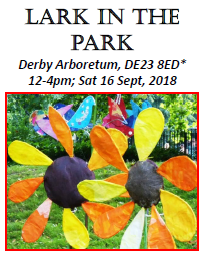 Lark in the Park – Sun 16 Sept Friends of Derby Arboretum will be holding their annual performance event in this historic parish location 12 noon – 4pm on Sunday 16 September. (see poster)The St Thomas Community will be arranging a ‘tea and talk’ tent with prayer tree, and invite all Walbrook Epiphany members to come along to help. 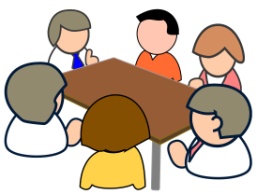 PCC & Wardens workshop – Sat 29 SeptMost parishes are in effect small charities, bringing many responsibilities. Derby City Deanery have arranged a workshop 10-12.30 on Sat 29 Sept at St Paul's Chester Green which all PCC and Wardens are strongly encouraged to attend – please book with Jo at jo.simister@derby.anglican.org. 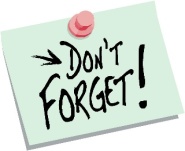 Dates for your Diary:8 Sept: St Thomas’ open as part of UK-wide ‘Heritage Open Days’ programme; re-dedication by Archdeacon Christopher at 12.45pm.13 Sept: 11am Pastoral Team16 Sept: Lark in the Park event at Derby Arboretum: tea tent opportunity!24 Sept: 7-9.30pm: PCC/DCC St Augustine’s Parish Room25 Sept: 7 for 7.30: St Werburgh’s Primary School DE217LL29 Sept: 10-12.30pm: PCC & Wardens workshop: St Paul’s Chester Green DE13RT4 Oct: Harvest Supper, details to follow6 Oct: all day: Festival of Life: details to follow.7 Oct: 10am Harvest Festival20 Oct: PCC Awayday at Morley Convent: details tbc.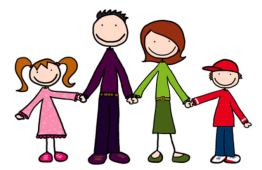 New Wine  2019 Date:  Week 1 27th July - 2nd August 2019At:  East of England Showground, Peterborough (New venue)We are planning to go to New Wine as a group next year. If you would like to book please do so by doing the following:1. Book using the website https://united.new-wine.org/week-12. Ensure you add St Augustine (244425) to the church you want to camp with section, (on the accommodation section put the biggest pitch you think you might need)3. If you are happy to Email me  curate.walbrook@gmail.com once you have booked  the names of people on your booking & a booking reference (I will then contact New Wine by the end of next week to ensure we secure the later payment date as we are an Urban Priority Area) 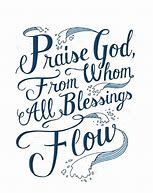 Bishop's Badge We are delighted to announce that Pat Geary has been awarded the Bishop's Badge for her Christian service in our church family and for 30 years service as a governor at St Chad's School.  Pat will be presented with her award in a special service at the Cathedral on Sunday 7th October.  Our warm congratulations to Pat!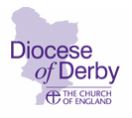 Derby City Deanery NewsletterAvailable from the welcome table.Bishop of Derby’s Harvest Appeal 2018For Sarenga hospital and community health project in Durgapur, North India. Please take the prayer card available at the welcome table.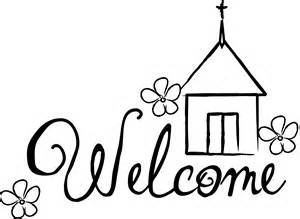 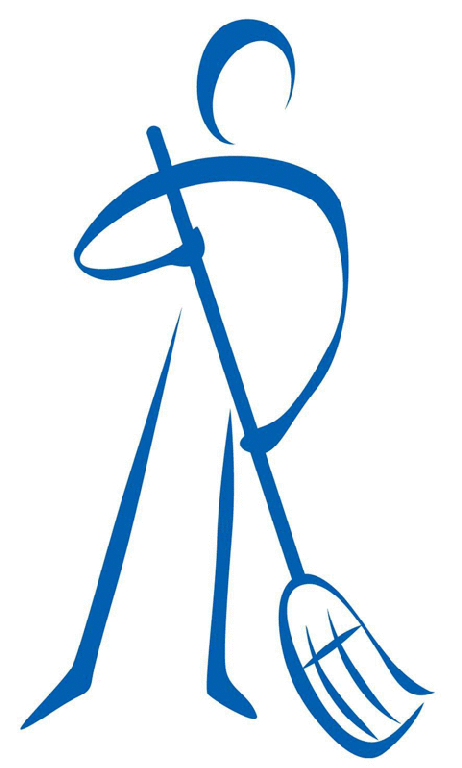 Church Big Clean – save the date!On Saturday 15 September you are invited to take part in the ‘event of the year’ from 10 am to 2 pm here at St. Augustine’s!  Bring your dustpans, brushes, dusters!  And we’ll bring lunch. Please sign up at the back of the church.  Thanks!Next Sunday: 16 September (16th after Trinity)10am: all together for Holy Communion 